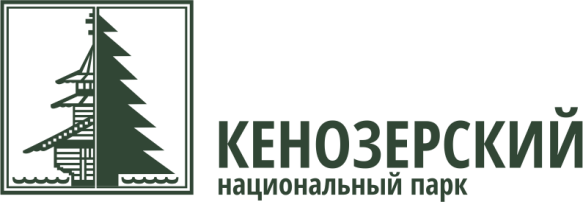 День встречи зимующих птиц
«Синичкин день»17 ноября в городе Архангельске состоится традиционное общегородское мероприятие, приуроченное ко Дню встречи зимующих птиц «СИНИЧКИН ДЕНЬ»!Стать участником этого доброго дела и помочь птицам пережить все тяготы долгой и холодной зимы очень ПРОСТО – Достаточно изготовить по одной «авторской» кормушке Выставить фотографию, в которой отображен процесс установки кормушки в социальные сети с хештегом #синичкиндень или в  фотоальбом социальной сети Вконтакте https://vk.com/album-62796596_269777353 до 16 ноября 2019 г.; Прийти на праздник «Синичкин день» 17 ноября в 11.00, получить памятный сертификат и поучаствовать в занимательных мастер-классах. ВАЖНО, чтобы ваша кормушка соответствовала экологическим и эстетическим нормам, гармонировала с окружающей средой. НЕ ЗАБУДЬТЕ и о корме для пташек!Прислать фотографию можно как лично, так и от дошкольных, школьных образовательных учреждений, а также центров дополнительного образования, указав в ней количество участников.Также во время праздника будет проходить конкурс птичьих столовых. Если вы считаете, что ваша кормушка сама красивая, экологичная и удобная для птичек, то приносите ее на праздник «Синичкин день» и участвуйте в конкурсе. Лучшая кормушка будет выбрана путем зрительского голосования участников праздника. Дата проведения: 17 ноября 2018 года, время: 11:00 ч.Место проведения: Визит-центр Кенозерского национального парка, наб. Северной Двины, 78.Вас ждут мастер-классы, посвященные зимующим птицам, ароматный Кенозерский травяной чай, возможность пообщаться с живыми лесными птицами, и отправить памятную открытку другу, квесты, этнографические программы, творческие выступления от юных защитников природы.  ПОМОЖЕМ ПТИЦАМ ВМЕСТЕ!